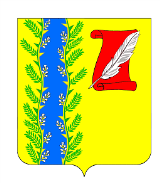 АДМИНИСТРАЦИЯ ПУШКИНСКОГО СЕЛЬСКОГО ПОСЕЛЕНИЯ
ГУЛЬКЕВИЧСКОГО РАЙОНАРАСПОРЯЖЕНИЕс. ПушкинскоеОб утверждении перечня должностей муниципальной службы в администрации Пушкинского сельского поселения Гулькевичского района,        в наибольшей степени подверженных риску коррупцииВ соответствии с указом Президента Российской Федерации                                        от 21 июля 2010 года № 925 «О мерах по реализации отдельных положений Федерального закона «О противодействии коррупции», статьей 12 Федерального закона от 25 декабря 2008 года № 273 – ФЗ «О противодействии коррупции»:1. Утвердить перечень должностей муниципальной службы в администрации Пушкинского сельского поселения Гулькевичского района, в наибольшей степени подверженных риску коррупции (прилагается).2. Распоряжение администрации Пушкинского сельского поселения Гулькевичского района от 1 октября 2010 года № 54 – р «Об утверждении перечня должностей муниципальной службы в администрации Пушкинского сельского поселения Гулькевичского района, в наибольшей степени подверженных риску коррупции» признать утратившим силу.3. Контроль за выполнение настоящего распоряжения возложить на ведущего специалиста администрации Пушкинского сельского поселения Гулькевичского района Е.А. Аладину.4. Настоящее распоряжение вступает в силу с момента его подписания.Глава Пушкинского сельского поселенияГулькевичского района                                                                              А.А. ГорошкоПЕРЕЧЕНЬ должностей муниципальной службы в администрации Пушкинского сельского поселения Гулькевичского района, в наибольшей степени подверженных риску коррупцииВедущие должности муниципальной службы:главный специалист.Старшие должности муниципальной службы:ведущий специалист.Ведущий специалист администрацииПушкинского сельского поселения Гулькевичского района                                                                               Е.А. Аладина                            от 17.11.2017№ 38-рПРИЛОЖЕНИЕУТВЕРЖДЕН        распоряжением администрацииПушкинского сельского поселения Гулькевичского районаот «___» _______2017 года № ___